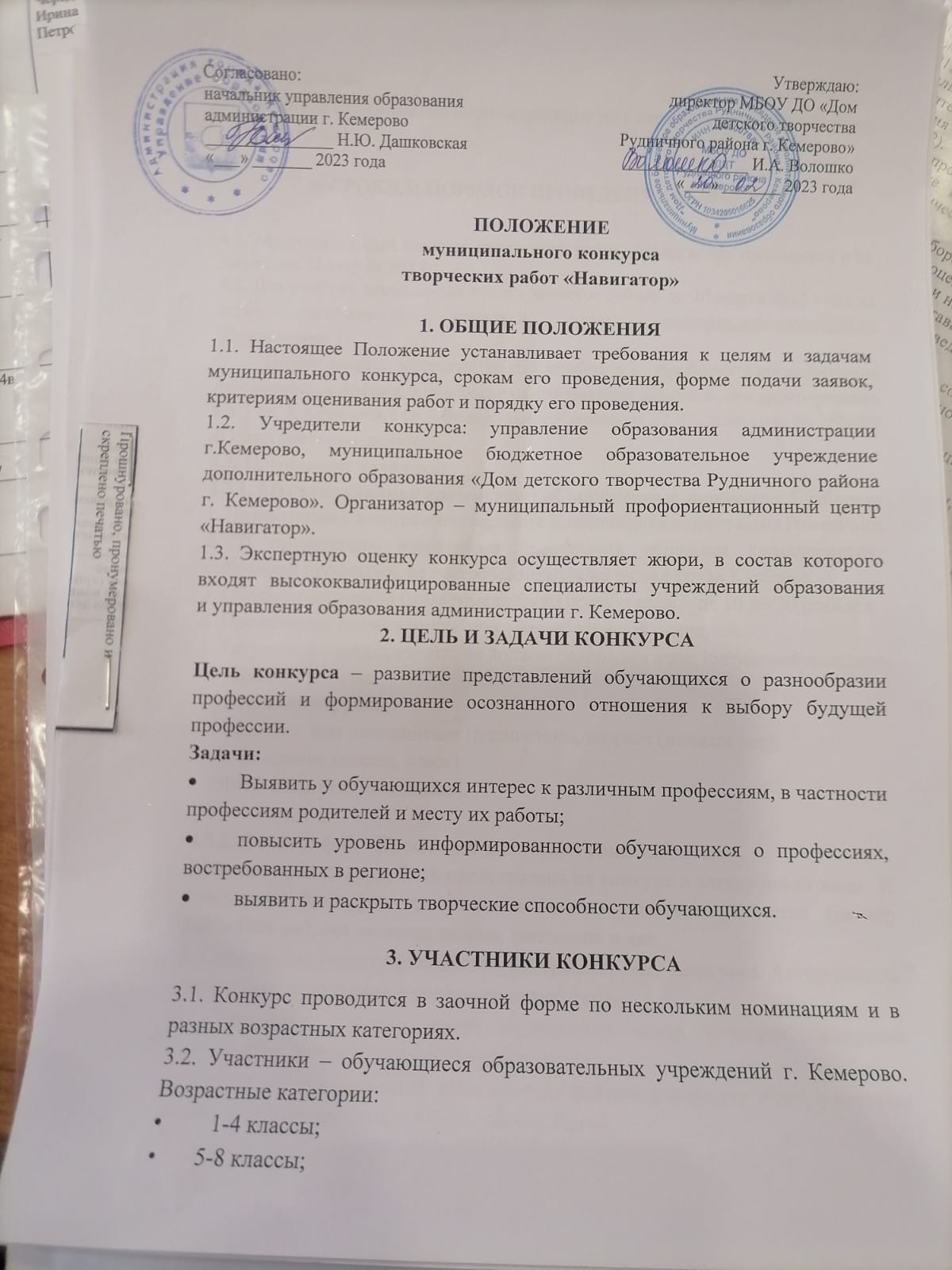 •	9-11 классы.3.3. Конкурс предполагает индивидуальное или командное участие (не более 2 человек).4. СРОКИ И ПОРЯДОК ПРОВЕДЕНИЯ КОНКУРСА4.1. Муниципальный конкурс творческих работ «Навигатор» проводится с 01 марта по 31 марта 2023г.4.2. Для участия необходимо подать заявку и работу до 20 марта 2023 года на адрес организаторов конкурса, e-mail: profcenter.navigator@bk.ru  (Приложение 1). Подав заявку, участник дает согласие на обработку Организатором персональных данных, в том числе на совершение действий, предусмотренных в п.3 ст. 3, а также п.7 ст.5 Федерального закона от 27.07. 2006 года № 152-ФЗ «О персональных данных».4.3. Номинации конкурса:4.3.1. Мультимедийная презентация «Современные профессии Кузбасса» 1. Презентации в электронном варианте выполняются в программе PowerPoint.2. В презентации необходимо представить основные характеристики выбранной профессии, ее востребованность на рынке труда Кузбасса.3. Объем электронной (мультимедийной) презентации – от 10 до 20 слайдов.4. Презентация должна иметь четко разработанный сценарий. 5. Титульный слайд презентации должен содержать следующую информацию:   - название работы;   - возрастная группа;   - фамилия, имя исполнителя (полностью), возраст (полных лет);   - учреждение (школа, класс);   - ФИО педагога (полностью).4.3.2. Фотография «Профессия родителей глазами детей» 1. Фотография должна быть представлена на конкурс в электронном виде.  К участию в Конкурсе принимаются снимки высокого качества (размер 2480х3508 px), без водяных знаков, логотипов и дат. 2. Содержание фотографии должно раскрывать тему Конкурса. Автор работы определяет её название с учетом заданной темы.3. Участники самостоятельно определяют жанр (портрет, жанровая фотография, межжанровая фотография и т.д.).4. Каждая работа должна сопровождаться файлом в формате Word, в котором необходимо указать следующую информацию:   - название работы;   - возрастная группа;   - фамилия, имя исполнителя (полностью), возраст (полных лет);   - учреждение (школа, класс);   - ФИО педагога (полностью).4.3.3. Видеоролик «На работу к родителям» 1. Видеоролик должен содержать информацию о профессии и месте работы родителей. 2. Участники самостоятельно определяют жанр видеоролика (интервью, репортаж, видеоклип, мультфильм и т.п.).3. Максимальная продолжительность видеоролика – не более 5 минут.4. Участие в видеоролике автора – необязательно.5. Использование при монтаже и съёмке видеоролика специальных программ и инструментов – на усмотрение участника.6. Видеоролик должен быть оформлен заставкой с указанием следующей информации:   - название работы;   - возрастная группа;   - фамилия, имя исполнителя (полностью), возраст (полных лет);   - учреждение (школа, класс);   - ФИО педагога (полностью).7. Видеофайл необходимо разместить на открытых видеоресурсах (например, rutube.com) или виртуальных хранилищах (Яндекс.Диск и др.). Ссылка на страницу, на которой опубликован видеофайл, должна открываться без регистрации и введения паролей. Ссылка должна быть действительна и доступна для жюри до окончания Конкурса.5. ПОДВЕДЕНИЕ ИТОГОВ5.1. Итоги конкурса будут размещены на сайте муниципального профориентационного центра «Навигатор» https://prof-navigator.info/ в разделе «Конкурсы» – 31 марта 2023г.5.2. Рассылка наградных документов – после 31 марта 2023г. на e-mail участника, указанный в заявке.5.3. Организаторы оставляют за собой право разместить работы участников конкурса на официальном сайте муниципального профориентационного центра «Навигатор» https://prof-navigator.info/ Приложение 1ЗАЯВКАучастника муниципального конкурса творческих работ «Навигатор»Приложение 2Критерии оценивания муниципального конкурса творческих работ «Навигатор» Мультимедийная презентация «Современные профессии Кузбасса»Фотография «Профессия родителей глазами детей»Видеоролик «На работу к родителям»№ п/пФамилия, имя участника (полностью)ОУ, класс,e-mailВозрастная категорияНоминацияНазвание работыФИО, телефон ответственногоСоответствие содержания работы целям и задачам конкурсаОт 0 до 5 балловПолнота раскрытия темыОт 0 до 5 балловДизайн (цветовая гамма, шрифт, наличие заголовков слайдов)От 0 до 5 балловОригинальность и грамотность презентацииОт 0 до 5 балловСоответствие содержания работы целям и задачам конкурсаОт 0 до 5 балловОригинальность, художественная ценность и творческий подход к подаче материала От 0 до 5 балловИнформативностьОт 0 до 5 балловКачество фотоработы (верные параметры съемки, резкость, отсутствие смазанности и т.д.)От 0 до 5 балловСоответствие содержания работы целям и задачам конкурсаОт 0 до 5 балловОригинальность, художественная ценность и творческий подход к подаче материалаОт 0 до 5 балловАудиовизуальное качествоОт 0 до 5 балловИнформативностьОт 0 до 5 баллов